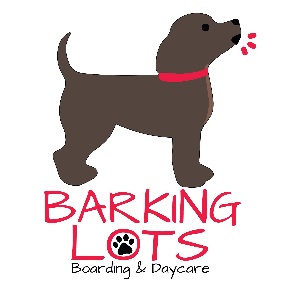 ApplicationOwner name: _______________________________________ Cell: _______________________Co-Owner name: ____________________________________ Cell: _______________________Address: ____________________________________ City: ________________ Zip: __________Home phone: ______________________ Email: ______________________________________Emergency contact: _________________________________ Phone: ______________________Who else do you authorize to drop off or pick up your pet? ___________________________________________________________________________________________________________Pets name: ________________________________ DOB/age____________________________Breed: _______________________ Color: _______________________ Weight: _____________Male or Female              Spayed /  Neutered  / NOT spayed or neuteredAll pets participating in group play must be altered by 6 months of ageFlea prevention used: ___________________________ Last date given: ___________________ Note: if our staff finds any evidence of fleas or ticks, your pet will be treated at your expenseVeterinarian name: ______________________________________________________________Clinic name: _________________________________Phone: ____________________________ *Proof of vaccinations are required from Veterinarian and must be up to dateRabies expiration: ________________    DA2PL expiration: __________________Bordetella expiration: __________________* Nasal or oral Bordetella is required every 6 months and must be given at least 2 days prior to check in (7 days prior if injectable) 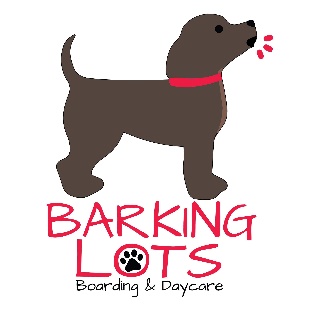 Medical HistoryIs your pet currently taking any medications?  Yes _________   No _________	Note: if you answered yes, please complete a medication administration formHas your pet been ill in the last 30 days?  Yes __________ No ____________Is your pet displaying any symptoms such as coughing, sneezing, or upset stomach? Yes ___________ No _____________Does your pet have any allergies to anything?  Yes ___________ No _____________If yes, please list: ________________________________________________________________Does your pet have any previous or current injuries, physical disabilities, or health concerns we need to be aware of?  Yes ______________ No ______________If yes, please explain: ____________________________________________________________Does your pet have any physical restrictions while playing or any sensitive areas on the body? Yes ___________ No ______________If yes, please explain: ____________________________________________________________Are there any restrictions that we need to place on your pet?  Yes __________ No __________Ex.: no jumping, no running, no rough play, no contact with other dogsIf yes, please explain: ____________________________________________________________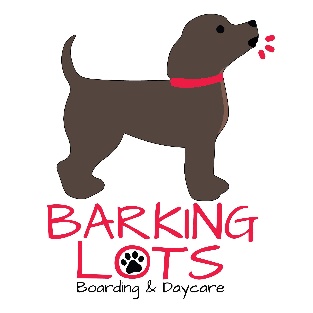 Medical Care ReleaseThis form is required for all of our daycare and overnight boarding guests. The welfare and safety of your dog is of utmost importance. If a medical emergency should arise while your dog is attending daycare or being boarded at our facility, it is critical that we are able to provide medical treatment quickly. _______ I understand that medical concerns may arise while my pet is in the care of Barking Lots. I would like Barking Lots to seek veterinary care for my pet if there are ANY medical concerns. I understand I will incur additional charges and I agree to be responsible for any and all charges as deemed necessary by the Barking Lots staff and the veterinarian providing the services. 	_______ No limit on amount of medical care provided to my pet	_______ I request a limit of $_______ to be spent on medical care for my pet _______ I would like Barking Lots to attempt to contact me prior to seeking medical care. 	I can be reached at ____________________. If I can’t be reached, I authorize ______________________________ to make decisions regarding my dog. He/she can be reached at ____________________________________________________._______ If I and/or my emergency contact can’t be reached, I would like Barking Lots to seek medical treatment they feel is necessary._______ I do NOT want Barking Lots to seek veterinary care for my dog under any circumstance, even if it is believed to be life threatening. My signature below authorizes Barking Lots staff to seek medical care as selected above. I agree to pay the veterinary hospital the charges incurred (based on my selection). I further understand that my pet will be transported in a staff vehicle to the nearest available veterinarian hospital Owner: Date: 